At its recent meeting on 10 June 2014, the Joint Co-ordination Activity on Resolution 178 ‘ITU role in organizing the work on technical aspects of telecommunication networks to support the Internet’ of the ITU Plenipotentiary (Guadalajara, 2010) identified the following issues, which appear to be under the remit of ITU-T SG16, relates to: 1)	the work that ITU-T SG16 is undertaking with regard to the IMS, in particular for global messaging (including MMS and Voice messaging) over the Internet.2)	obtain the views of ITU-T SG16 as to how there is differentiation between private IP networks and the Internet and how such differentiation is reflected in the Recommendations.Comment from ITU T SG16 on the above issues would be appreciated._________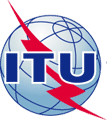 INTERNATIONAL TELECOMMUNICATION UNIONINTERNATIONAL TELECOMMUNICATION UNIONINTERNATIONAL TELECOMMUNICATION UNIONINTERNATIONAL TELECOMMUNICATION UNIONINTERNATIONAL TELECOMMUNICATION UNIONINTERNATIONAL TELECOMMUNICATION UNIONJCA-Res178 – LS  5– ETELECOMMUNICATION
STANDARDIZATION SECTORSTUDY PERIOD 2013-2016TELECOMMUNICATION
STANDARDIZATION SECTORSTUDY PERIOD 2013-2016TELECOMMUNICATION
STANDARDIZATION SECTORSTUDY PERIOD 2013-2016TELECOMMUNICATION
STANDARDIZATION SECTORSTUDY PERIOD 2013-2016TELECOMMUNICATION
STANDARDIZATION SECTORSTUDY PERIOD 2013-2016TELECOMMUNICATION
STANDARDIZATION SECTORSTUDY PERIOD 2013-2016TELECOMMUNICATION
STANDARDIZATION SECTORSTUDY PERIOD 2013-2016TELECOMMUNICATION
STANDARDIZATION SECTORSTUDY PERIOD 2013-2016English onlyOriginal: EnglishEnglish onlyOriginal: EnglishEnglish onlyOriginal: EnglishLIAISON STATEMENTLIAISON STATEMENTLIAISON STATEMENTLIAISON STATEMENTLIAISON STATEMENTLIAISON STATEMENTLIAISON STATEMENTLIAISON STATEMENTSource:Source:Source:Co-convenors of JCA on PP-10 Resolution 178Co-convenors of JCA on PP-10 Resolution 178Co-convenors of JCA on PP-10 Resolution 178Co-convenors of JCA on PP-10 Resolution 178Co-convenors of JCA on PP-10 Resolution 178Title:Title:Title:JCA-Res178 requests your further inputJCA-Res178 requests your further inputJCA-Res178 requests your further inputJCA-Res178 requests your further inputJCA-Res178 requests your further inputFor action to:For action to:For action to:ITU-T SG16ITU-T SG16ITU-T SG16ITU-T SG16ITU-T SG16For comment to:For comment to:For comment to:For information to:For information to:For information to:TSAGTSAGTSAGTSAGTSAGApproval:Approval:Approval:JCA-Res178 (by correspondence on 16 July 2014)JCA-Res178 (by correspondence on 16 July 2014)JCA-Res178 (by correspondence on 16 July 2014)JCA-Res178 (by correspondence on 16 July 2014)JCA-Res178 (by correspondence on 16 July 2014)Deadline:Deadline:Deadline:20 September 201420 September 201420 September 201420 September 201420 September 2014Contact:Contact:Contact:Sherif GuinenaEgypt Sherif GuinenaEgypt Sherif GuinenaEgypt Tel: +202 353 44240Email: dr.guinena@ntra.gov.eg Tel: +202 353 44240Email: dr.guinena@ntra.gov.eg Contact:Contact:Contact:Phil RushtonUnited KingdomPhil RushtonUnited KingdomPhil RushtonUnited KingdomTel: +44 197 759 4807E-mail: Philip.m.rushton@bt.com Tel: +44 197 759 4807E-mail: Philip.m.rushton@bt.com Please don’t change the structure of this table, just insert the necessary information.Please don’t change the structure of this table, just insert the necessary information.Please don’t change the structure of this table, just insert the necessary information.Please don’t change the structure of this table, just insert the necessary information.Please don’t change the structure of this table, just insert the necessary information.Please don’t change the structure of this table, just insert the necessary information.Please don’t change the structure of this table, just insert the necessary information.Please don’t change the structure of this table, just insert the necessary information.